Муниципальное образование Кондинский район(Ханты – Мансийский автономный округ – Югра)ГЛАВА КОНДИНСКОГО РАЙОНАПОСТАНОВЛЕНИЕот 12 марта 2013 года							                     №11-ппгт.МеждуреченскийО награждении( С изменениями, внесенными постановлением главы от 22.04.2013 № 19-п)Руководствуясь решением Думы Кондинского района от 15 сентября 2011 года № 135 «Об утверждении Положения о почетном звании и наградах Кондинского района», на основании протокола заседания Межведомственной комиссии по наградам от 11 марта 2013 года № 7, представленных документов:1. Наградить Почетной грамотой главы Кондинского района:1.1. За многолетний добросовестный труд, достигнутые профессиональные успехи, активную жизненную позицию и в связи                            с празднованием Дня работников торговли, бытового обслуживания населения и жилищно-коммунального хозяйства:Коротееву Марину Викторовну  – пекаря хлебопекарни                              ИП А.Г.Казанцева, пгт.Луговой;Мухаметдинову Фаину Дмитриевну  – заведующую магазином общества с ограниченной ответственностью «Назарово», п.Половинка.1.2. За высокий профессионализм, добросовестное выполнение должностных обязанностей и в связи с празднованием Дня работника культуры:Астраханскую Надежду Анатольевну – преподавателя муниципального образовательного учреждения дополнительного образования детей «Детская школа искусств», пгт.Междуреченский;Баштову Галину Влагиленовну – художественного руководителя муниципального учреждения культуры «Районный Дворец культуры                         и искусств «Конда», пгт.Междуреченский;Борблика Леонида Сергеевича – режиссера-постановщика муниципального учреждения культуры «Районный Дворец культуры                        и искусств «Конда», пгт.Междуреченский;Екимову Ирину Алексеевну – преподавателя по классу хореографии муниципального образовательного учреждения дополнительного образования детей «Детская школа искусств», пгт.Междуреченский;Калинину Аллу Николаевну – преподавателя муниципального образовательного учреждения дополнительного образования детей «Детская школа искусств», пгт.Междуреченский;Кетову Татьяну Михайловну – художественного руководителя бюджетного учреждения «Центр культуры и молодежи «Камертон» пгт.Куминский;Клочкову Юлию Викторовну – преподавателя муниципального образовательного учреждения дополнительного образования детей «Детская школа искусств», пгт.Междуреченский;Коркишко Марину Александровну – главного специалиста управления культуры и молодежной политики администрации Кондинского района, пгт.Междуреченский;Красова Александра Васильевича – преподавателя муниципального образовательного учреждения дополнительного образования детей «Детская музыкальная школа» городского поселения Кондинское имени  А.В.Красова, пгт.Кондинское;Кротову Ирину Николаевну – заместителя директора по культурно-досуговой деятельности бюджетного учреждения «Центр культуры                           и молодежи «Камертон» пгт.Куминский;Крылову Галину Владиславовну – начальника управления культуры и молодежной политики администрации Кондинского района, пгт.Междуреченский;Кутыреву Светлану Александровну – заместителя директора                       по административно-хозяйственной работе муниципального учреждения культуры «Районный Дворец культуры и искусств «Конда», пгт.Междуреченский;Мотышева Михаила Валерьевича – концертмейстера в джазовом оркестре «ЮНОСТЬ», пгт.Кондинское;Соколовскую Галину Владимировну – заведующую Морткинской библиотекой-филиалом №6 муниципального учреждения культуры «Кондинская межпоселенческая централизованная библиотечная система», пгт.Мортка;Тропашко Татьяну Александровну – заместителя директора                      по учебно-воспитательной работе муниципального образовательного учреждения дополнительного образования детей «Детская школа искусств», пгт.Междуреченский.2. Наградить Благодарственным письмом главы Кондинского района: 2.1. За добросовестный труд, достигнутые профессиональные успехи и в связи с празднованием Дня работников торговли, бытового обслуживания населения и жилищно-коммунального хозяйства:Бутченко Тамару Сергеевну -  индивидуального предпринимателя, пгт.Мортка;Урусову Наталью Владимировну – продавца общества                          с ограниченной ответственностью «Сельскохозяйственное предприятие «Юконда», д.Шугур.2.2. За добросовестный труд, активную жизненную позицию и в связи  с празднованием Дня работников культуры:Голубкову Светлану Викторовну – преподавателя муниципального образовательного учреждения дополнительного образования детей «Детская музыкальная школа» городского поселения Кондинское  имени А.В.Красова, с.Болчары;Нямикову Людмилу Молотовну – заведующую Половинкинской библиотекой-филиалом №7 муниципального учреждения культуры «Кондинская межпоселенческая централизованная библиотечная система», п.Половинка.3. Настоящее постановление опубликовать в газете «Кондинский вестник» и разместить на официальном сайте органов местного самоуправления Кондинского района.4. Настоящее постановление вступает в силу после подписания.5. Контроль за выполнением настоящего постановления оставляю                    за собой. Глава Кондинского района                                                                 А.Н.Поздеев                                                 	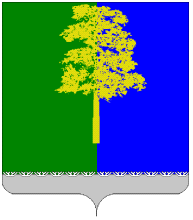 